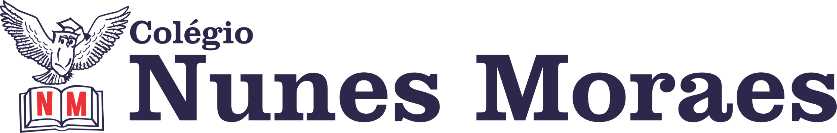 “Uma espetacular nova semana para viver, rir, ser feliz, agradecer por todas as bênçãos. Boa semana!FELIZ SEGUNDA-FEIRA!1ª aula: 7:20h às 8:15h – GEOGRAFIA – PROFESSOR: ALISON ALMEIDA O link da aula será disponibilizado no grupo de whatsApp.1º Passo: Faça a leitura das páginas 69 a 71 (SAS) e destaque o que for importante.2º Passo:  Para acessar essa aula acesse o link do Google Meet3º Passo: Quando o Professor solicitar faça a atividade indicada:Atividade: (SAS 1) Página: 78 e 79 Questão: 02, 03 e 044º Passo: Acompanhe a correção pelo Google Meet.ATENÇÃO!!!Caso não consiga acessar a vídeo chamada pelo Google Meet comunique a coordenação e assista a vídeo aula disponível no link abaixo:https://www.youtube.com/watch?v=Ft38gkYgNB4Durante a resolução dessas questões o professor Alison vai tirar dúvidas no chat/whatsapp (991074898)Faça foto das atividades que você realizou e envie para coordenação Islene(9.9150-3684)Essa atividade será pontuada para nota.2ª aula: 8:15h às 9:10h – MATEMÁTICA – PROFESSOR: DENILSON SOUSA O link da aula será disponibilizado no grupo de whatsapp.1° passo: Lei as Páginas 83 e faça a Q. 1 dessa página. 2° Passo: Enquanto realiza o 1° passo, acesse o link disponibilizado no grupo da sala no WhatsApp para ter acesso a sala de aula no Google Meet.  Obs.: o aluno que não conseguir ter acesso a videoconferência na plataforma Google Meet, deve fazer seguinte: Assista ao vídeo presente em: https://youtu.be/3h4_j-RU_DI Resolva as Questões da P. 83 e 84 e as questões 1 e 2 da P. 85. Acompanhe o grupo da sala no WhatsApp, o professor Denilson Vai colocar as soluções dessas questões lá. 3° passo: Resolva a q. 3 da P. 85Durante a resolução dessas questões o professor Denilson vai tirar dúvidas no chat/whatsapp (991652921)Faça foto das atividades que você realizou e envie para coordenação Islene(9.9150-3684)Essa atividade será pontuada para nota.Intervalo: 9:10h às 9:30h3ª aula: 9:30h às 10:25h - INGLÊS – PROFESSOR: CARLOS ANJOO link da aula será disponibilizado no grupo de whatsapp.1º passo: Voices: página 37 (q. 1)2º passo: Estudo de Reflexive pronouns: página 38 (q. 1)3º passo: Exercício: página 39 (q. 2 a 5)Teve problemas com a transmissão simultânea?Entre em contato com a coordenação para assistir a gravação da aula simultânea.Durante a resolução dessas questões o professor Carlos vai tirar dúvidas no chat/whatsapp (992438251)Faça foto das atividades que você realizou e envie para coordenação Islene(9.9150-3684)Essa atividade será pontuada para nota.4ª aula: 10:25h às 11:20 h – EDUCAÇÃO FÍSICA – PROFESSORA: SUANE 1º passo: Seguir as orientações da professora no grupo. 2° Passo: Assistir a videoaula: https://drive.google.com/file/d/1SQcnObXrONvQfRuWfz1Kt7lPIqOFQVBJ/view?usp=drivesdk3° Passo:  Realizar os exercícios propostos e enviar para professora um breve vídeo ou serie de fotos.ATENÇÃO: Para essa aula precisaremos de marcadores.   Durante a resolução dessas questões o professora Suane vai tirar dúvidas no chat/whatsapp (99)Faça foto das atividades que você realizou e envie para coordenação Islene(9.9150-3684)Essa atividade será pontuada para nota.PARABÉNS POR SUA DEDICAÇÃO!